МІНІСТЕРСТВО ОСВІТИ І НАУКИ УКРАЇНИЗАПОРІЗЬКИЙ НАЦІОНАЛЬНИЙ УНІВЕРСИТЕТЮРИДИЧНИЙ ФАКУЛЬТЕТ_________кафедра кримінального права та правосуддя____________(повна назва кафедри)Кваліфікаційна робота_____________________ магістр_______________________(рівень вищої освіти)на тему Особливості участі спеціаліста-психолога при розслідуванні вбивст вчинених з особливою жорстокістюВиконав: слухач магістратури, групи  8.2629-2з спеціальності     262 правоохоронна______________________ діяльність________________________________(шифр і назва спеціальності)____________________І.С.Варакута_______________(ініціали та прізвище)Керівник доцент кафедри, к.ю.н., Єна І.В.                                      (посада, вчене звання, науковий ступінь, прізвище та ініціали) Рецензент професор кафедри, д.ю.н. Пирожкова Ю.В.                 (посада, вчене звання, науковий ступінь, прізвище та ініціали) Запоріжжя – 2020РЕФЕРАТОсобливості участі спеціаліста-психолога при розслідуванні вбивств вчинених з особливою жорстокістю  неповнолітніми.  Запоріжжя, 2020.  90 с.Кваліфікаційна робота складається зі 90 сторінки, містить 79 джерел використаної інформації.Спеціаліст – психолог має спеціальні знання, навички та досвід, використання яких може суттєво пришвидшити розслідування та забезпечити слідство якісними доказами, на основі яких можна зробити достовірні висновки у кримінальному провадженні. Особливо актуальна участь спеціаліста-психолога при розслідуванні кримінальних правопорушень які вчинені з особливою жорстокістю неповнолітніми. Оскільки, неповнолітні є специфічними суб’єктами вчинення кримінального правопорушення, і на формування  у них протиправних нахилів впливає багато факторів, в тому числі і психологічних. І задача виявити ці фактори, визначити їх вплив на формування особистості неповнолітнього злочинця, та допомогти слідчому встановити обставини вчинення кримінального правопорушення покладається саме на психолога, який залучається до участі у кримінальному провадженні, як спеціаліст. Саме цим і обґрунтовується актуальність теми кваліфікаційної роботи.Мета роботи полягає в комплексному аналізі та детальному дослідженні норм кримінального процесуального законодавства та спеціальної літератури щодо особливостей участі спеціаліста-психолога при розслідуванні вбивств вчинених з особливою жорстокістю  неповнолітніми.Об’єктом кваліфікаційної роботи є суспільні відносини, які виникають між спеціалістом-психологом та іншими учасниками кримінального провадження під час здійснення розслідування вбивств, вчинених з особливою жорстокістю неповнолітніми.  Предметом дослідження є норми кримінального процесуального та іншого законодавства України, які врегульовують діяльність спеціаліста (психолога) у кримінальному процесі при розслідуванні вбивств, вчинених з особливою жорстокістю неповнолітніми.Методологічною основою кваліфікаційної роботи є сукупність таких методів правового пізнання, як метод системного аналізу чинного законодавства, формально-логічний, логіко-юридичний та порівняльно-правовий, історичний, системно-структурний, системно-аналітичний, індукція, дедукція.ДОСУДОВЕ РОЗСЛІДУВАННЯ, СЛІДЧИЙ, СПЕЦІАЛІСТ, ПСИХОЛОГ, НЕПОВНОЛІТНІЙ, СПЕЦІАЛЬНІ ЗНАННЯ, ПІЗНАННЯ, ДОСВІД, НАВИЧКИ, ВБИВСТВО, ЖОРСТОКІСТЬ, КОНСУЛЬТАЦІЯ.SUMMARYFeatures of the participation of a psychologist in the investigation of murders committed with extreme cruelty by minors. Zaporozhye, 2020. 90 p.Qualification work consists of 90 pages, contains 79 sources of information used.The psychologist has special knowledge, skills and experience, the use of which can significantly speed up the investigation and provide the investigation with quality evidence, on the basis of which it is possible to draw reliable conclusions in criminal proceedings.The participation of a specialist psychologist in the investigation of criminal offenses committed with special cruelty by minors is especially relevant. Because minors are specific subjects of committing a criminal offense, and the formation of their illegal tendencies is influenced by many factors, including psychological. And the task of identifying these factors, determining their influence on the formation of the personality of a juvenile offender, and helping the investigator to establish the circumstances of a criminal offense rests with the psychologist, who is involved in criminal proceedings as a specialist. This justifies the relevance of the topic of qualification work.This specific category includes juveniles who have committed criminal offenses. That is why the investigation of criminal offenses committed by minors requires the establishment of additional circumstances, facts and provides a separate procedure with the establishment of additional procedural guarantees for the protection of their personal rights.The purpose of the work is a comprehensive analysis and detailed study of the rules of criminal procedure law and special literature on the peculiarities of the participation of a psychologist in the investigation of murders committed with extreme cruelty by minors.The object of the qualification work is the social relations that arise between a psychologist and other participants in criminal proceedings during the investigation of murders committed with extreme cruelty by minors.The subject of the study is the rules of criminal procedure and other legislation of , which regulate the activities of a specialist (psychologist) in the criminal process in the investigation of murders committed with extreme cruelty by minors.The methodological basis of qualification work is a set of such methods of legal knowledge as the method of systematic analysis of current legislation, formal-logical, logical-legal and comparative-legal, historical, system-structural, system-analytical, induction, deduction.INVESTIGATOR, SPECIALIST, PSYCHOLOGIST, MINOR, SPECIAL KNOWLEDGE, KNOWLEDGE, EXPERIENCE, SKILLS, SKILLS.ЗМІСТПЕРЕЛІК УМОВНИХ СКОРОЧЕНЬ………........................................................9РОЗДІЛ 1 ПОЯСНЮВАЛЬНА ЗАПИСКА…………………………...………..10РОЗДІЛ 2 ПРАКТИЧНА ЧАСТИНА…………………………………...………27Криміналістична характеристика вбивств вчинених з особливою жорстокістю неповнолітніми…………………………………………….27Сутність та специфіка використання спеціальних знань спеціаліста-психолога при розслідуванні вбивств вчинених з особливою жорстокістю неповнолітніми……………………………………………43Особливості залучення спеціаліста-психолога у кримінальному процесі……………………………………………………………………..61Форми участі спеціаліста-психолога при розслідуванні вбивств вчинених з особливою жорстокістю неповнолітніми…………………66ВИСНОВКИ…………………………………………………………………...…79ПЕРЕЛІК ВИКОРИСТАНИХ ДЖЕРЕЛ……………………………………….82ПЕРЕЛІК УМОВНИХ СКОРОЧЕНЬКПК				Кримінальний процесуальний кодекс УкраїниКК				Кримінальний кодекс Українист.				статтяРОЗДІЛ 1 ПОЯСНЮВАЛЬНА ЗАПИСКААктуальність теми. Складна  соціально-економічна обстановка в Україні зумовила ріст не тільки загальної, але й підліткової злочинності. Ріст суспільно небезпечних діянь, що вчиняються особами, які не досягли повноліття, викликає певну занепокоєність. Специфіка кримінальних правопорушень вчинених неповнолітніми  обумовлена особливостями вікового фізичного і психічного розвитку молодих людей, незавершеністю їх морального розвитку, соціальною та правовою незрілістю, тощо.Крім того, не сприяють подоланню цього негативного явища такі фактори, як недосконалість вітчизняного законодавства; високий рівень злочинності серед неповнолітніх; недостатньо  ефективні заходи профілактики злочинності підлітків, тощо. Все це призводить до того, що  вчинення неповнолітніми тяжких та особливо тяжких кримінальних правопорушень стало рядовим явищем для українців. Про це свідчить і зростаюча кількість вбивств, які вчиняються неповнолітніми з особливою жорстокістю.Виявлення і розслідування таких кримінальних правопорушень  має певні особливості, і мають враховувати вікові відмінності їх психіки. Причини протиправної поведінки неповнолітніх пов’язані з нестабільністю у суспільстві,  з обстановкою й умовами виховання у  сім'ї, з недоліками й помилками у роботі шкільних колективів, з неналежною організацією трудової діяльності неповнолітніх на виробництві, з несприятливим побутовим оточенням, негативним  впливом антисуспільних елементів, з неорганізованістю дозвілля, тощо.Помітно зростають дитяча бездоглядність, безпритульність, жебракування, інші правопорушення. При незначному скороченні за останні роки злочинності серед неповнолітніх усе більше в протиправну діяльність втягується підлітків, які не досягли повноліття. Викликає занепокоєння розповсюдження серед них тяжких зухвалих злочинів. Почастішала кримінальна «спеціалізація» підлітків. Вони вже скоюють злочини на замовлення, із застосуванням зброї. Також специфічною ознакою злочинності молоді нині є її груповий характер. Не меншу тривогу викликає те, що діти нерідко стають жертвами неналежного виховання батьків.    Виявленню  негативних чинників, які впливають на формування злочинних нахилів неповнолітніх, їх усуненню може допомогти залучення до кримінальної процесуальної діяльності спеціаліста – психолога, який, крім того,  може допомогти у налагодженні психологічного контакту слідчого з неповнолітнім підозрюваним та забезпечити ефективне розслідування та і подальшому виправлення неповнолітніх.        Об’єктом кваліфікаційної роботи є суспільні відносини, які виникають між спеціалістом-психологом та іншими учасниками кримінального провадження під час здійснення розслідування вбивств, вчинених з особливою жорстокістю неповнолітніми.  Предметом дослідження є норми кримінального процесуального та іншого законодавства України, які врегульовують діяльність спеціаліста (психолога) у кримінальному процесі при розслідуванні вбивств, вчинених з особливою жорстокістю неповнолітніми.Мета роботи полягає в  комплексному аналізі та детальному дослідженні норм кримінального процесуального законодавства та спеціальної літератури щодо особливостей участі спеціаліста-психолога при розслідуванні вбивств вчинених з особливою жорстокістю  неповнолітніми.Зазначені мета та об’єкт роботи зумовили наступні завдання  дослідження, які мають бути вирішені в роботі:визначити в цілому  сутність злочинності неповнолітніх та надати криміналістичну характеристику вбивств, які вчиняються неповнолітніми з особливою жорстокістю;визначити сутність поняття «спеціальні знання» та «спеціальні психологічні знання»;проаналізувати специфіку використання спеціальних знань спеціаліста-психолога при розслідуванні вбивств вчинених з особливою жорстокістю неповнолітніми;визначити та проаналізувати процесуальні особливості залучення спеціаліста-психолога у кримінальному процесі;визначити та дослідити специфічні форми участі спеціаліста-психолога при розслідуванні вбивств вчинених з особливою жорстокістю неповнолітніми.Ступінь наукової розробки проблеми. Загалом питання методології наукового пізнання, доказування та використання спеціальних психологічних знань у кримінальному процесі розглядаються в роботах таких вчених і практиків, зокрема В. Андросюка, П. Біленчука, В. Васильєва, В. Гончаренка, Ю. Грошевого, А. Дулова, А. Зелінського, О. Ейсмана, Л. Казміренко, О. Клевцова, Н. Клименко, В. Коновалової, Я. Кондратьєва, М. Костицького, М. Коченова, Й. Кудрявцева, В. Лисиченка, М. Міхеєнка, О. Михайленка, В. Молдована, І. Мостової, В. Нагаєва, Г. Нагорного, В. Нора, Ю. Орлова, О. Ратінова, В. Романова, Б. Романюка, Т. Сахнової, О. Сітковської, З. Смітієнко, М. Строговича, В. Тертишника, М. Цимбала, В. Циркаля, В. Шепітька.Окремі аспекти використання спеціальних психологічних знань при розслідуванні кримінальних проваджень щодо неповнолітніх досліджували як вчені-юристи, так і психологи, зокрема, М. А. Алемаскін, М. М. Бабаєв, П. Д. Біленчук, Л. І. Божович, Б. С. Братусь, В. Л. Васильєв, А. П. Венедиктов, Н. І. Гуковська, А. І. Долгова, Г. Г. Доспулов, І. В. Дубровіна, А. В. Дулов, М. І. Єнікеєв, А. А. Закатов, К. Є. Ігошев, Л. Л. Каневський, Н. С. Карпов, М. Кле, І. В. Козубовська, І. С. Кон, В. О. Коновалова, М. В. Костицький, М. М. Коченов, В. В. Кощинець, В. А. Крутецький, В. Я. Марчак, О. М. Морозов, О. Р. Ратінов, Б. В. Романюк, В. Я. Рибальська, А. І. Селецький, тощо.Аналізу чинників, які впливають на формування протиправних нахилів у неповнолітніх присвятили свої наукові дослідження фахівці в галузі психології, кримінології, кримінального права. Такі як, І. Карпець,            О. Костенко, І. Топольскова, І. Туркевич, А. Закалюка, П. Михайленко,             В. Кудрявцев, А. Зелінський, та інші.Особливості участі спеціаліста-психолога у кримінальному провадженні висвітлені у наукових дослідженнях П. Біленчука, В. Васильєва, В. Гончаренка, Ю. Грошевого, В. Лисиченка, М. Міхеєнка, О. Михайленка, В. Молдована,     М. Строговича, В. Тертишника, М. Цимбала, В. Циркаля, В. Шибіки, та інших.Опис проблеми, що досліджується. Неповнолітні є найбільш незахищеною та вразливою категорією українського суспільства. Однак, разом з тим,  вони все частіше стають джерелом суспільно небезпечних наслідків. Неповнолітні, які вчиняють кримінальні правопорушення загрожують не тільки безпеці інших осіб, а й майбутньому суспільства загалом. Саме в дитинстві, у підлітковому віці, формуються базові знання щодо прав, обов’язків людини, особливостей їх реалізації, законності в житті суспільства, власних прав та обов’язків. Саме тому, важливе значення має своєчасне припинення деформація правосвідомості неповнолітніх, та адаптація їх у суспільстві.Підліткове насильства загрожує суспільній безпеці. Нажаль, можемо констатувати, що Україна посідає третє місце в Європі та сьоме місце у світі за рейтингом держав з високим рівнем вияву агресії серед підлітків.Вітчизняним законодавством передбачено положення, згідно з яким кожна особа, яка вчинила кримінальне правопорушення підлягає притягненню до кримінальної відповідальності. При цьому, особи, які вчинили кримінальні правопорушення поділяються на групи за різними критеріями, і для окремих категорій встановлює додаткові процесуальні гарантії захисту їх конституційних прав. До такої специфічної категорії відносяться неповнолітні особи, які вчинили кримінальні правопорушення. Саме тому розслідування кримінальних правопорушень, вчинених неповнолітніми потребує встановлення додаткових обставин, фактів та передбачається окремий порядок провадження із встановленням додаткових процесуальних гарантій захисту їх особистих прав.Відповідно до ст. 22 Кримінального кодексу України (далі – КК України) за загальним правилом суб’єктом вчинення кримінального правопорушення є особа, яка досягла 16 років, і за вчинення тяжких кримінальних правопорушень особа, яка досягла 14 років.Слідча і судова практика свідчить про те, що найпоширенішими кримінальними правопорушеннями, які вчиняються неповнолітніми є крадіжки, грабежі, розбійні напади, вимагання, вбивства, навмисне заподіяння тілесних ушкоджень, зґвалтування, насильницькі дії сексуального характеру, тощо. Сьогодні в Україні  існує 10 виховних колоній для неповнолітніх. Більше половини засуджених підлітків – віком від 14 до 17 років. Третина відбуває строк за крадіжки, третина – за розбій і пограбування, 13% молодих в’язнів засуджені за умисні вбивства. І причина у такій великій кількості вчинених неповнолітніми правопорушень углядається у їх соціальній  занедбаності. Тобто, підлітки кинуті напризволяще, до них байдуже батькам, причому це відбувається як у неблагополучних родинах, так і у сім’ях з матеріальним достатком. Таке недбале відношення до дітей є причиною формування у них агресії, нетерпимості до оточуючих, що проявляється у вчиненні кримінальних правопорушень з особливою жорстокістю. Суттєва доля таких злочинів – це вбивства, які посягають на життя людини – забезпечення права на яке є одним з найважливіших завдань держави та кримінального законодавства України.Умисне вбивство з особливою жорстокістю, передбачене п. 4 ч. 2 ст. 115 КК України є одним із різновидів умисного вбивства при обтяжуючих обставинах. Такі протиправні  діяння пов’язані із спричиненням потерпілому виняткових фізичних або психічних страждань, що не є необхідними для настання його смерті, а також моральних страждань близьким потерпілого. Жорстокі та особливо жорстокі злочини завжди викликають широкий суспільний резонанс та негативне ставлення до осіб, що їх вчинили. Особливо якщо такі злочини вчинені неповнолітніми.Для неповнолітніх, які вчинили такі злочини характерно формування таких специфічних рис, як: 1) егоїзм, що нерідко переходить в егоцентризм, при якому вся поведінка особи підкоряється лише її інтересам, бажанням; 2) зневага до інтересів і думок окремих членів суспільства, у тому числі навіть найближчих цій людині; 3) відсутність почуття жалю; 4) афективний характер поведінки; 5) дефектність соціальної ідентифікації; 6) емоційна тупість; 7) агресивність.Типові криміналістичні характеристики злочинів, учинених з особливою жорстокістю неповнолітніми, певною мірою відрізняються від криміналістичних характеристик аналогічних злочинів, учинених дорослими.До основних елементів криміналістичної характеристики злочинів, учинених неповнолітніми, відносяться:особа неповнолітнього злочинця.особа потерпілого.спосіб учинення злочину.предмет злочинного посягання.слідова картина злочину.місце, час та обставини вчинення злочинів.Окремі елементи криміналістичної характеристики співпадають з обставинами, які підлягають доказуванню у кримінальному процесі. Щодо неповнолітніх предмет доказування ширший, і крім обставин, які перелічені у ст. 91 КПК України, статтею 485 КПК  України встановлюються додаткові обставини, до яких віднесено: повні і всебічні відомості про особу неповнолітнього: його вік (число, місяць, рік народження), стан здоров’я та рівень розвитку, інші соціально-психологічні риси особи, які необхідно враховувати при індивідуалізації відповідальності чи обранні заходу виховного характеру. За наявності даних про розумову відсталість неповнолітнього, не пов’язану з психічною хворобою, повинно бути також з’ясовано, чи міг він повністю усвідомлювати значення своїх дій і в якій мірі міг керувати ними;ставлення неповнолітнього до вчиненого ним діяння;умови життя та виховання неповнолітнього;наявність дорослих підбурювачів та інших співучасників кримінального правопорушення.Крім того, обов’язковим є з’ясування умов життя та виховання неповнолітнього підозрюваного чи обвинуваченого. А саме: склад сім’ї неповнолітнього, обстановку в ній, взаємини між дорослими членами сім’ї та дорослими і дітьми, ставлення батьків до виховання неповнолітнього, форми контролю за його поведінкою, морально-побутові умови сім’ї;обстановку в школі чи іншому навчальному закладі або на виробництві, де навчається або працює неповнолітній, його ставлення до навчання чи роботи, взаємини з вихователями, учителями, однолітками, характер і ефективність виховних заходів, які раніше застосовувалися до нього;зв’язки і поведінку неповнолітнього поза домом, навчальним закладом та роботою ( ст. 487 КПК України).І в повному обсязі встановити зазначені обставини, на нашу думку неможливо без залучення до кримінальної процесуальної діяльності фахівця – спеціаліста в галузі психології, оскільки тільки юридична наука повністю забезпечити потрібними знаннями працівника-юриста не може. Тому, виникає потреба інтеграції з іншими науками, в тому числі х психологічними. Сьогодні неможливо уявити висококваліфіковане розслідування кримінальних правопорушень без залучення спеціальних психологічних знань. Оскільки, на різних етапах кримінального процесу може виникати необхідність у констатації, оцінці та поясненні існуючих суттєвих особливостей психічного стану, особливо коли мова йде про вчинення вбивств вчинених з особливою жорстокістю неповнолітніми.Крім того, використання спеціальних психологічних знань надає можливість компенсувати недостатню глибину знань і компетентності особи, яка відповідальна за прийняття рішення, створює можливість комплексного підходу до рішень, що приймаються, забезпечує можливість аналізу справи з різних позицій.Взагалі кримінальна процесуальна діяльність складна за своєю структурою, і проведення окремих процесуальних дій вимагає застосування спеціальних знань і залучення носіїв цих знань.Процесуальне законодавство України не розкриває змісту поняття «спеціальні знання». У ст. 69 КПК йдеться про використання наукових, технічних або інших спеціальних знань.Спеціальні знання не є загальновідомими, не є загальнодоступними, а це знання, якими володіє обмежене коло спеціалістів, однак якими не володіє адресат доказування (слідчий, суд, учасники процесу).Носіями таких специфічних знань у процесі розслідування є вузькі фахівці у різних сферах життя, науки, тощо. Таким фахівцями є спеціалісти, які залучаються слідчим і використовуючи спеціальні знання, допомагають ефективно збирати, перевіряти та оцінювати докази. Відповідно до ст. 71 КПК України спеціалістом у кримінальному провадженні є особа, яка володіє спеціальними знаннями та навичками і може надавати консультації та висновки під час досудового розслідування і судового розгляду з питань, що потребують відповідних спеціальних знань і навичок. При цьому, КПК України не обмежує кола процесуальних дій, в яких може брати участь спеціаліст. Все залежить від конкретних обставин кримінального провадження, і необхідності використання спеціальних знань.Участь спеціаліста – процесуальна форма використання знань обізнаної особи, яка полягає у сприянні суду у виявленні і закріпленні доказів, зверненні їх уваги на психологічно значущі обставини, наданні пояснень зі спеціальних питань, що виникають при проведенні процесуальних дій, у збиранні необхідних матеріалів та допомозі при складанні процесуальних документів.Спеціаліст може виступати консультантом слідчого, прокурора та судді (суду) з будь-яких спеціальних питань, які потребують застосування спеціальних знань, брати участь в огляді місця події (до та після порушення кримінальної справи), виконувати попереднє дослідження будь-яких об'єктів за дорученням слідчого. Крім цього, спеціаліст у кримінальному процесі може робити заяви, що підлягають занесенню до протоколу, пов'язані з виявленням, закріпленням та вилученням доказів; звертатися з дозволу слідчого або суду із запитаннями до осіб, які беруть участь у провадженні слідчої дії; знайомитися зі змістом протоколу слідчої дії, в провадженні якої брав участь спеціаліст. Спеціаліст має також право на винагороду за виконання своїх обов'язків та на відшкодування витрат, пов'язаних зі з'явленням за викликом до правоохоронних органів, а також право на забезпечення безпеки.До спеціалістів наділених такими повноваженнями слід віднести і психологів, які мають професійні знання науки психології, її основних галузей, вміння застосовувати спеціальні тестові та інші психологічні методики, набуті при оволодінні психологічними спеціальностями у процесі навчання та практичної діяльності та  залучається до кримінального процесу як експерт, консультант, спеціаліст-психолог.Можна виділити специфічні риси діяльності, яка здійснюється у кримінальному процесі та вимагає залучення спеціальних психологічних знань. Така діяльність здійснюється: психологом-професіоналом; психологічними засобами; у рамках кримінальної процесуальної діяльності, заснованої на законі; для сприяння досягненню істини у справі, повазі і дотриманню прав і законних інтересів осіб, що беруть участь у справі.При здійсненні такої специфічної діяльності можна визначити  основні чинники формування особистості неповнолітнього злочинця.У науці є різні підходи до визначення основних чинників формування особистості неповнолітнього злочинця. Так, наприклад А. Коротнєв пропонував виділяти такі чинники: нехтування моральним і розумовим вихованням дітей; убогість і незадоволення насущних життєвих потреб; розбещеність батьків;невігластво в широкому сенсі цього слова; тюремне ув'язнення, яке для дитини стає чудовою школою розпусти і розвитку злочинних схильностей.Державний інститут проблем сім’ї та молоді виділяє шість основних причин злочинної поведінки неповнолітніх: соціальні та економічні аспекти становища сучасного українського суспільства; функціональну неадекватність сім’ї; відчуження від шкільного середовища; вади й обмеженість соціалізації дітей в інтернативних закладах;проблеми в організації дозвілля; негативний вплив засобів масової інформації.На нашу думку, до найпоширеніших негативних факторів, які пливають на формування злочинних нахилів у неповнолітніх слід віднести: сімейну неблагонадійність; негативне (криміналізоване) оточення поза родиною; відсутність належного виховання у закладах освіти; неорганізованість дозвілля; безробіття, яке змушує батьків працювати за кордоном, та залишати без належного догляду та виховання дітей; втрата авторитету дорослих; практична відсутність соціального контролю;самоствердження серед однолітків; біологічні зміни, що відбуваються в організмі підлітка; психологічне відчуження, тощо.Розглянемо окремі чинники докладніше.Середовище, в якому зростає  і формується особистість має визначальний вплив на формування особи (в тому числі злочинця), тому особлива роль у цьому процесі належить сім’ї. Нажаль, сьогодні багато сімей, які мають умовний статус «неблагонадійні».Поняття «сімейна неблагонадійність», охоплює різні негативні характеристики сім'ї, дефекти її структурного, кількісного або вікового складу, внутрішньо-сімейні стосунки членів сім'ї, відносини із зовнішніми інститутами – школою, училищем, дозвілевими та іншими установами.Для «неблагонадійних сімей» характерні скандали і бійки батьків в присутності дітей, фізичне, психологічне насилля, зловживання алкогольним та наркотичними речовинами, тощо. Діти в цих родинах відчувають на собі наслідки цих негативних проявів не тільки психічно, але і фізично. Така ситуація багато в чому пояснюється наявністю взаємозв’язку певних проблем у поведінці дітей у тих родинах, яким притаманні недостатні виховні навички батьків.Діти страждають від насильства не тільки в родині. У школах рукоприкладство стало звичайним явищем. Нажаль, з такою ситуацією органи освіти знайомі, але не приймають ніяких заходів для її усунення, і навіть не бачать в цьому нічого аморального.Саме школи є важливими ланками соціалізації людини. Ігнорування працівниками шкіл зазначених вище фактів призводить до формування морально-психологічних рис особистості майбутнього злочинця, що надалі обумовлюють його спрямованість, життєві орієнтири, позиції, потреби.Засоби масової інформації також активно впливають на формування свідомості неповнолітніх, і такий вплив, нажаль, не можна назвати позитивним. Сучасні шедеври насичені сценами та епізодами насильства, сексу, та посилені  жорстокостю, натуралістичністю. Це безумовно, впливає на нестримне зростання насильницьких і корисливо-насильницьких кримінальних правопорушень,  скоєних підлітками під враженням сприйнятого, оскільки вони після перегляду таких продуктів відчувають негативний емоційний стан, що виявляється в пригніченості, страху, ненависті, агресивності, тощо.Сьогодні все частіше почали говорити про гіпнотичний вплив телебачення та комп’ютерних технологій на свідомість дитини. Засоби масової інформації та комунікації виконують також релаксаційну функцію, заповнюючи час відпочинку дітей. Кіно, відео, телебачення, радіо та комп’ютерні технології формують потреби, що не співвідносяться з можливостями їхнього задоволення. Нова картина світу, що формується в молодого покоління завдяки електронним засобам масової інформації, призводить до певних змін у психології: змінюється механізм сприйняття світу, виникають специфічні ціннісні орієнтації, несподівані способи самореалізації особистості.На основі викладеного, ми можемо зробити висновок, що сучасне життя в Україні, нажаль, формує нові чинники криміналізації неповнолітніх, і без комплексного підходу у боротьбі з негативними явищами в молодіжному середовищі ефективної роботи в цьому напрямі досягти практично неможливо.Можна виділити такі форми використання спеціальних (психологічних) знань у кримінальному провадженні:надання консультацій;проведення психологічної експертизи неповнолітніх, які вчинили кримінальне правопорушення з особливою жорстокістю;взаємний обмін інформацією зі слідчим, прокурором (процесуальним керівником);висунення та обґрунтування версій;участь в огляді місця події, допиті неповнолітніх та інших слідчих (розшукових ) дій;аналіз матеріалів кримінального провадження, тощо.Тобто,  можна зробити висновок, що діяльність спеціаліста – психолога, в даному випадку, направлена на забезпечення здійснення кримінального провадження.Досвідчений психолог може скорегувати формулювання питань слідчого, підказати тактику проведення слідчої дії з урахуванням психологічних особливостей особи, допомогти створити неофіційну атмосферу, зменшити напруженість, занепокоєння особи тощо.А. С. Васильєва, С. В. Калінкін виділяють ряд напрямків, у яких найбільш важлива робота психологів: професійна психодіагностика (психологічне діагностування кандидатів на посади суддів і осіб, які претендують на зайняття посад державної служби в судовій системі), професійна психопрофілактика (психологічне забезпечення діяльності судді та працівників апарату суду, не пов’язаної безпосередньо з відправленням правосуддя); психологічне забезпечення діяльності по відправленню правосуддя. По кожному з них є цілком певні перспективи. Для того, щоб здійснювати вище вказану діяльність ефективно, психолог має бути фахівцем у галузі дитячої та юнацької психології.З наведеного можна зробити висновок, що найбільш широко використовується така форма застосування психологічних знань, як консультування.Психологічна консультація при розслідуванні вбивств вчинених з особливою жорстокістю неповнолітніми допоможе слідчому:у з’ясуванні основних досягнень в галузі вікової, дитячої психології, типології неповнолітніх, специфічні прояви поведінки певних типів, вікові особливості психічного розвитку особи, особливості пізнавальних, вольових, емоційних процесів, що відбуваються під час розвитку неповнолітніх;може надавати допомогу слідчому при підготовці до проведення різних слідчих дій за участю неповнолітніх;може допомогти слідчому у виборі часу і місця проведення слідчої дії з неповнолітніми, зокрема, тими, котрі перенесли страх, стан афекту; може визначити можливості підлітка правильно орієнтуватися в часі, давати оцінку його психологічному стану в момент сприйняття злочину, вивчити фактори, що перешкоджали правильному сприйняттю;може брати участь у розробці соціальнопсихологічного портрету осіб, що вчинили злочин, допомогти у забезпеченні цілеспрямованого розшуку; може допомогти слідчому у призначенні судово-психологічної експертизи неповнолітнього, правильно сформулювати запитання до експерта тощо і уникнути тим самим питань, які мають юридичний зміст і відповіді на які повинні даватися саме слідчим;слідчий може отримати загальне уявлення про рівень розвитку неповнолітнього, його інтереси, тощо. Не менш важливе значення діяльності психолога при у часті у слідчих діях. Наприклад при проведенні слідчого експерименту.Головна мета залучення психолога до слідчого експерименту – це встановлення щирості повідомляємої інформації та унеможливлення впливу з боку слідства, батьків або адвоката. Аналізуючи процес відтворення подій дитина починає переживати всі події і саме психолог може вплинути на недопущення психотравматизації дитини.Також цікава роль спеціаліста-психолога при залученні його для впізнання.Дослідники зазначають, що пред’явлення для впізнання у психологічному аспекті складається із двох стадій: підготовчої та основної (розпізнання).Підготовча стадія пред’явлення для впізнання передбачає обов’язківий попередній допит про обставини, умови за яких впізнаючий раніше сприймав об’єкт, та про особливості, ознаки, прикмети, за якими він може його впізнати.Другий етап – безпосереднє сприйняття об’єкта.І тут можливі труднощі. Повному сприйняття відносяться: суб’єктивні та об’єктивні фактори, час, що пройшов з моменту сприйняття, характеристика пам’яті та вік впізнаючої особи, сила враження та частота пригадування образів об’єктів. Всі ці фактори може визначити психолог, як на допиті, так і на інших процесуальних діях.Але і тут є певні складнощі. Наприклад, залучення психолога до кримінального провадження здійснюється таким чином, що на кожну слідчу дію може бути присутні різні психологи. З точки зору встановлення довірчих відносин, надання коректної психологічної допомоги дитини, необхідно, щоб один і той самий психолог приймав участь у всіх досудових та судових діях.Оскільки,  приймаючи участь у кримінальному провадження в ролі спеціаліста, психолог працює разом зі слідчим (прокурором) і  під його керівництвом, та загалом оцінює психічний стан неповнолітнього правопорушника; викриває ймовірну симуляцію психічних захворювань і дефектів; може давати рекомендації з метою встановлення контакту із правопорушником; рекомендувати методи впливу на правопорушника для того, щоб домогтися дачі ним правдивих показань, тощо.Таким чином, можна зробити висновок, що повноваження спеціаліста-психолога досить широкі, і дають змогу надати ефективну специфічну допомогу. Проте, для його діяльності характерні певні обмеження. По-перше, спеціаліст-психолог може і має використовувати лише ті знання, які відносяться до предмета науки, психології. По-друге, спеціаліст-психолог не має права робити висновки про правильність допиту неповнолітнього, оскільки він не є фахівцем у галузі кримінального процесу та криміналістики. Саме ці галузі визначають порядок проведення допиту та прийоми і методи, які можуть застосовуватись. По-третє, спеціаліст-психолог не має права діяти самостійно.Враховуючи розвиток психологічної науки використання психологів як консультантів, спеціалістів, експертів має бути звичайним явищем під час розслідування кримінальних в цілому, і правопорушень вчинених неповнолітніми, особливо насильницьких злочинів, які вчинені з особливою жорстокістю.Апробація результатів дослідження. Результати дослідження були обговорені на науково-практичних конференціях, а саме  «Теоретичне та практичне застосування результатів сучасної науки» (27 листопада 2020 р., м. Запоріжжя), та «Світовий розвиток науки і техніки» (7 грудня 2020, м. Запоріжжя).РОЗДІЛ 2 ПРАКТИЧНА ЧАСТИНА1. Криміналістична характеристика вбивств вчинених з особливою жорстокістю неповнолітнімиТипові криміналістичні характеристики злочинів, учинених неповнолітніми, певною мірою відрізняються від криміналістичних характеристик аналогічних злочинів, учинених дорослими. жорстокість (особлива жорстокість) характеризується такими рисами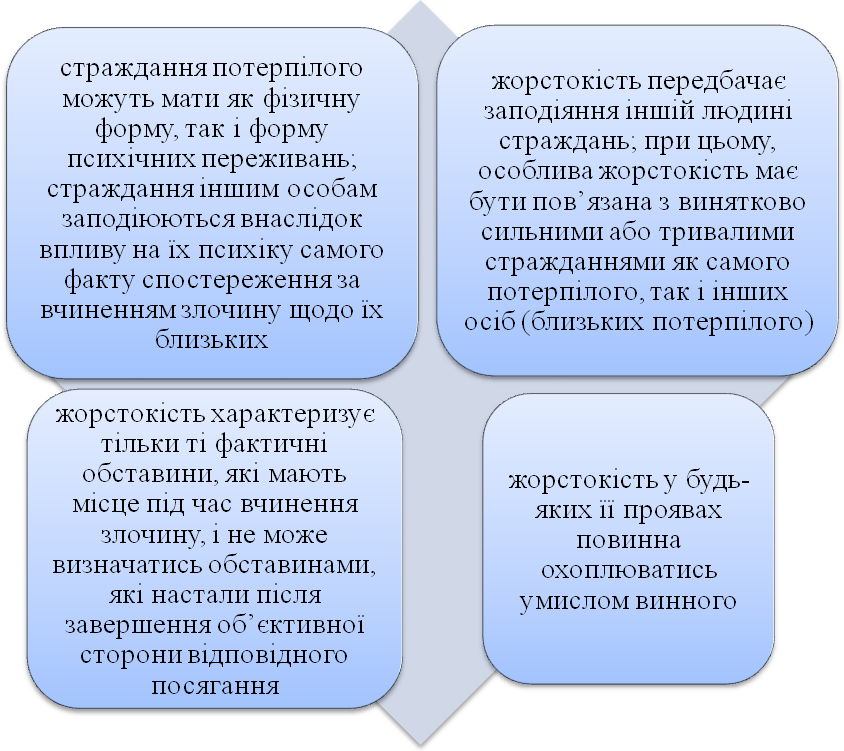 Механізм формування міцних асоціальних установок неповнолітньогоЧисленними кримінологічними дослідженнями особистості злочинців, особливо тих, що скоюють насильницькі злочини, виявлена така особливість їх психічного розвитку: виявляється, в дитинстві їх дуже часто і сильно карали батьки. Нерідко батьки, намагаючись зламати впертість своїх дітей, застосовують часті фізичні покарання, завдаючи особливої шкоди розвитку особистості.  2. Сутність та специфіка використання спеціальних знань спеціаліста-психолога при розслідуванні вбивств вчинених з особливою жорстокістю неповнолітнімиРозслідування практично ні одного кримінального правопорушення не обходиться без залучення особи, яка має спеціальні знання в різних галузях, з метою забезпечення повноти, швидкості розслідування (ст. 2 КПК України). Не останню роль у реалізації цих задач, і вирішення  має застосування специфічних питань розслідування має залучення вузьких фахівців у різних сферах життя, науки, тощо. Таким фахівцями є спеціалісти, які залучаються слідчим і використовуючи спеціальні знання, допомагають ефективно збирати, перевіряти та оцінювати докази.Процесуальне законодавство України не розкриває змісту поняття «спеціальні знання». У ст. 69 КПК йдеться про використання наукових, технічних або інших спеціальних знань.До визначення поняття «спеціальні знання» є різні наукові підходи.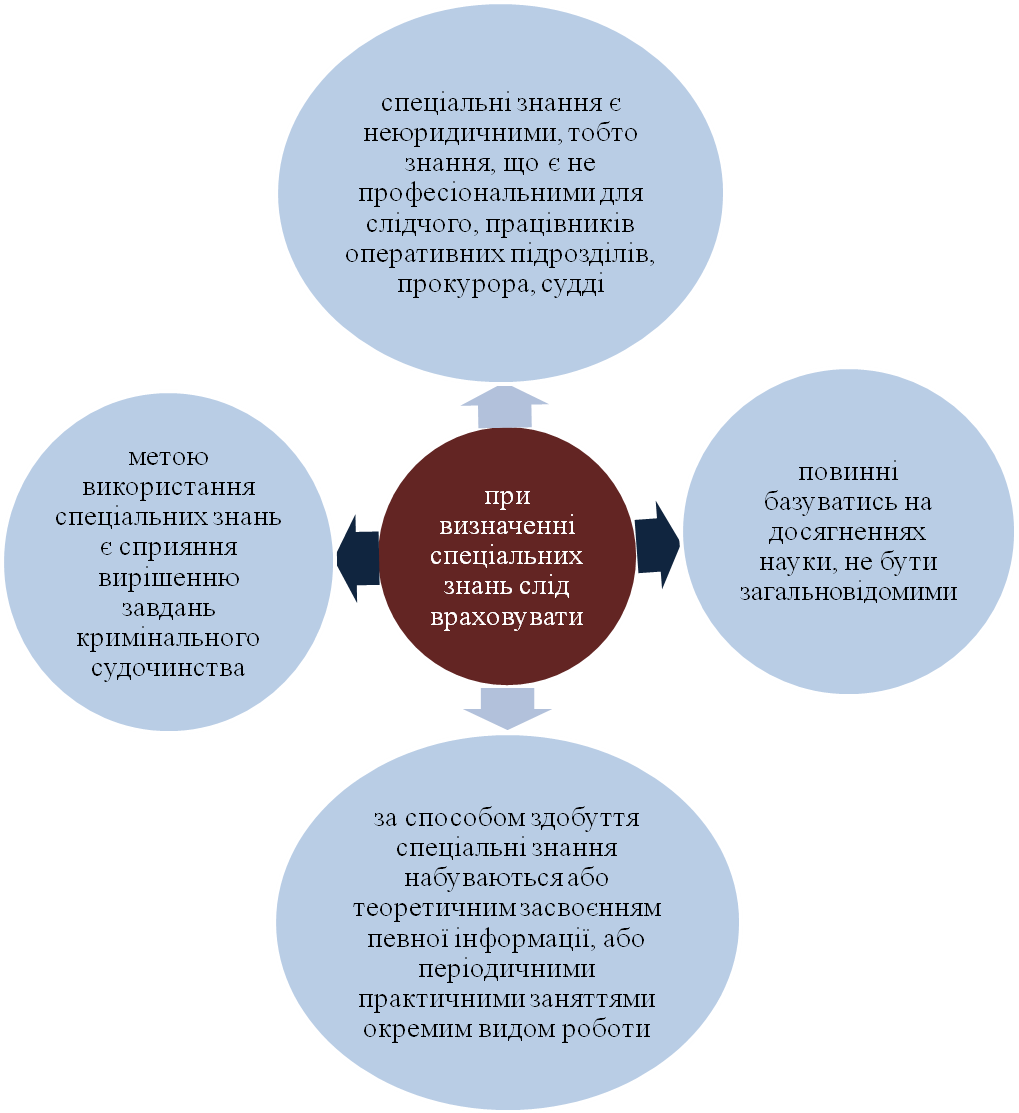 Психічні явища неповнолітніх – це своєрідні суб’єктивні переживання, суб’єктивні образи відображуваних у свідомості явищ реальної дійсності, це внутрішній світ людини в усій його повноті й різноманітності. Залучення спеціаліста – психолога до розслідування дозволяє об’єктивно встановлювати і оцінювати психологічні аспекти, причини і внутрішні механізми конкретних вчинків неповнолітніх. Саме психологи повинні визначити ті індивідуально-психологічні особливості особи, які вплинули на поведінку неповнолітнього.Аналіз особистості неповнолітнього правопорушника, який вчинив тяжкий насильницький злочин, дає можливість виділити такі чинники, які спонукають до вчинення кримінального правопорушення. Найбільш вагомою допомога фахівця-психолога виступає при проведенні такої психологічно насиченої та інформативної слідчої дії як допит неповнолітнього, що в психологічному сенсі становить собою акт безпосереднього спілкування.Мета участі психолога-спеціаліста при проведенні допитуМожна виділити п'ять основних етапів допиту неповнолітніх при розслідуванні кримінальних правопорушень, вчинених з особливою жорстокістю при цьому допомога фахівця-психолога на кожному з них буде результативною: 3. Особливості залучення спеціаліста-психолога у кримінальному процесі4. Форми участі спеціаліста-психолога при розслідуванні вбивств вчинених з особливою жорстокістю неповнолітнімиВажливою формою використання спеціальних знань у процесі досудового розслідування може бути залучення підготовлених осіб для надання психологічних.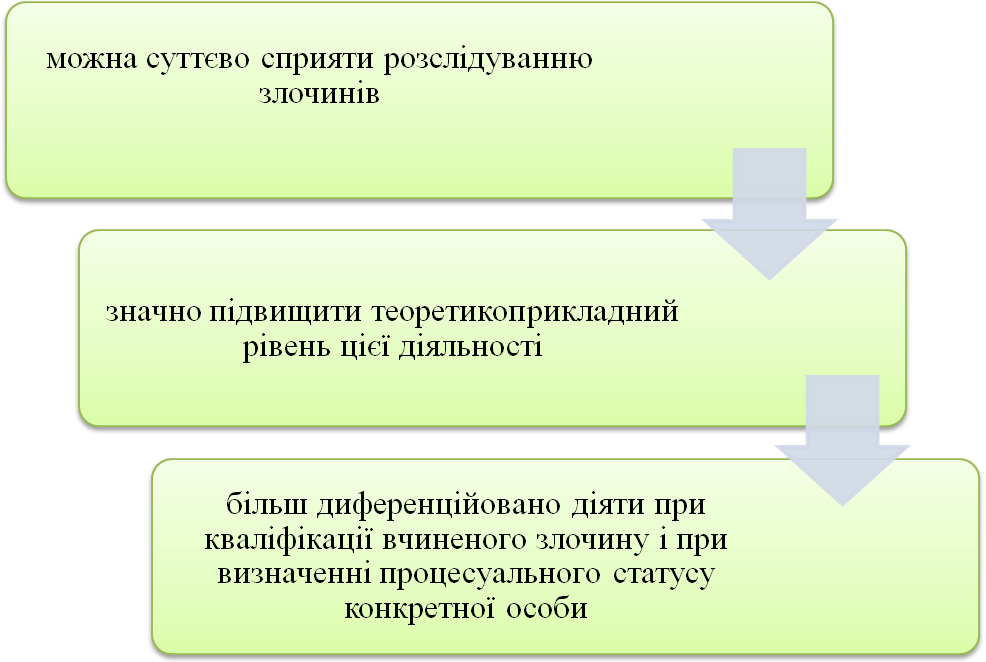 Допомога психолога як консультанта чи спеціаліста може виявлятись також у такій якісно новій для вітчизняної юридичної практики формі складання пошукового психологічного портрета злочинця.ВИСНОВКИПри написанні кваліфікаційної роботи ми дійшли таких висновків.1. Сучасне життя в Україні, нажаль, формує нові чинники криміналізації неповнолітніх, і без комплексного підходу у боротьбі з негативними явищами в молодіжному середовищі ефективної роботи в цьому напрямі досягти практично неможливо.2. До найпоширеніших негативних факторів, які впливають на формування злочинних нахилів у неповнолітніх слід віднести: сімейну неблагонадійність;  негативне (криміналізоване) оточення поза родиною; відсутність належного виховання у закладах освіти; неорганізованість дозвілля; безробіття, яке змушує батьків працювати за кордоном, та залишати без належного догляду та виховання дітей; втрата авторитету дорослих; практична відсутність соціального контролю;самоствердження серед однолітків; біологічні зміни, що відбуваються в організмі підлітка; психологічне відчуження, тощо.3. Предмет доказування у провадженнях щодо злочинів вчинених неповнолітніми, і в тому числі які вчинили вбивства з особливою жорстокість складають наступні обставини:повні і всебічні відомості про особу неповнолітнього: його вік (число, місяць, рік народження), стан здоров’я та рівень розвитку, інші соціально-психологічні риси особи, які необхідно враховувати при індивідуалізації відповідальності чи обранні заходу виховного характеру. За наявності даних про розумову відсталість неповнолітнього, не пов’язану з психічною хворобою, повинно бути також з’ясовано, чи міг він повністю усвідомлювати значення своїх дій і в якій мірі міг керувати ними;ставлення неповнолітнього до вчиненого ним діяння;умови життя та виховання неповнолітнього;наявність дорослих підбурювачів та інших співучасників кримінального правопорушення.Крім того, обов’язковим є з’ясування умов життя та виховання неповнолітнього підозрюваного чи обвинуваченого. А саме: склад сім’ї неповнолітнього, обстановку в ній, взаємини між дорослими членами сім’ї та дорослими і дітьми, ставлення батьків до виховання неповнолітнього, форми контролю за його поведінкою, морально-побутові умови сім’ї;обстановку в школі чи іншому навчальному закладі або на виробництві, де навчається або працює неповнолітній, його ставлення до навчання чи роботи, взаємини з вихователями, учителями, однолітками, характер і ефективність виховних заходів, які раніше застосовувалися до нього;зв’язки і поведінку неповнолітнього поза домом, навчальним закладом та роботою.4. Можна виділити такі форми використання спеціальних (психологічних) знань у кримінальному провадженні щодо вбивств вчинених неповнолітніми з особливою жорстокістю:надання консультацій;проведення психологічної експертизи неповнолітніх, які вчинили кримінальне правопорушення з особливою жорстокістю;взаємний обмін інформацією зі слідчим, прокурором (процесуальним керівником);висунення та обґрунтування версій;участь в огляді місця події, допиті неповнолітніх та інших слідчих (розшукових ) дій;аналіз матеріалів кримінального провадження, тощо.5. Недостатню глибину знань і компетентності слідчого, прокурора, судді, який відповідальний за прийнятні рішення у кримінальній справі компенсує залучення професійного психолога в якості спеціаліста. Це  компенсує недостатню компетентність слідчого чи судді у галузі психології та дозволяє вивчити сутність кримінального провадження з різних позицій для прийняття адекватного рішення, ефективно спланувати, організувати та реалізувати кримінальну процесуальну діяльність за участю неповнолітнього підозрюваного, особливо який вчинив вбивство з особливою жорстокістю.6. Спеціалістом-психологом у кримінальному процесі визнається будь-яка незацікавлена в результатах справи особа, котра володіє необхідними знаннями в галузі психології або уміннями і навичками у визначеній галузі діяльності. Закон не обмежує кола слідчих дій, для участі в провадженні яких може бути залучений спеціаліст, тобто психолога запрошують у тих випадках, коли виникає необхідність використання психологічних знань та навичок7. Діяльність спеціаліста – психолога у розслідуванні вбивств вчинених неповнолітніми направлена на забезпечення здійснення кримінального провадження. Повноваження спеціаліста-психолога досить широкі, і дають змогу надати ефективну специфічну допомогу. Для того, щоб здійснювати вище вказану діяльність ефективно, психолог має бути фахівцем у галузі дитячої та юнацької психології.8. Проте, для діяльності спеціаліста-психолога характерні певні обмеження. По-перше, спеціаліст-психолог може і має використовувати лише ті знання, які відносяться до предмета науки, психології. По-друге, спеціаліст-психолог не має права робити висновки про правильність допиту неповнолітнього, оскільки він не є фахівцем у галузі кримінального процесу та криміналістики. Саме ці галузі визначають порядок проведення допиту та прийоми і методи, які можуть застосовуватись. По-третє, спеціаліст-психолог не має права діяти самостійно.ПЕРЕЛІК ВИКОРИСТАНИХ ДЖЕРЕЛАбсалямова К. З., Луценко О. Л. Особистісні якості дітей старшого шкільного віку, що схильні до боулінгу.Вісник Харків. нац. ун-ту ім. В.Н. Каразіна. Серія: Психологія. 2013. № 1065. С. 134-138Абызов Р. М. Типология личностных деформаций несовершеннолетних преступников. Ижевск: изд-во ИжГУ, 1988. 225 с. Аршава І. Ф. Юридична психологія. Дніпро : Вид-во ДНУ, 2008.  180 с. Басс А. Г. Психология агрессии. Вопросы психологии.  2005. №3. С. 34-46 Берназ В. Д. Спільна діяльність слідчого зі спеціалістами та експертами: тактичні та психологічні аспекти. Вісник Львівського інституту внутрішніх справ.  2003. № 1. С. 28–33.Бідняк Г.С. Використання спеціальних знань при розслідуванні шахрайств: автореф. дис. … канд. юрид. наук : 12.00.09. Дніпро : ДДУВС, 2018. 20 с. Бовть О. Б. Комп’ютерні ігри та дитяча агресивність : випадковий взаємозв’язок чи прикра закономірність? Педагогіка і психологія.  2002.  № 1–2.  С. 110 –116. Бондаренко О.О. Окремі питання використання спеціальних знань у кримінальному провадженні. Вісник Харківського національного університету внутрішніх справ. 2017. № 3 (78). С. 51–59.Бондаровська В. М. У мережі інтернет: психологічні, етичні, культурологічні проблеми. Психолог.  № 25 (169).  2005. С. 10–15.Бондарчук О.І. Експериментальна психологія. Курс лекцій. К.: МАУП, 2003. 120 с.Бочелюк В. Й. Юридична психологія : навч. посіб. Київ : Центр учбової літератури, 2010.  336 с. Бочелюк В. Й. Юридична психологія : навчальний посібник. Київ : Центр учбової літератури, 2010. 336 с.Бузало П. Молодіжна злочинність – специфічне соціально-правове явищ. Підприємництво, господарство і право.  2006.  №10.  С.104–108. Вельчев А.Д.,  Мошак Г.Г. Підліток і правопорушення. Київ: Творчий дім, 1990. 305 с.Вереша Р.В. Проблеми вини в теорії кримінального права. Навчальний посібник. К.: Атіка, 2005. 464 с.Голіна В. В. Попередження тяжких насильницьких злочинів проти життя й здоров'я особи: навч. посіб. Харків: НЮАУ, 1997. 52 с. Головкін Б. Дослідження смислової сфери особистості корисливонасильницького злочинця. Вісник прокуратури.  2007. №7(73).  С. 77–84.Гончаренко В. Г., Курдюков В. В., Легких К. В. Спеціальні знання: генезис, предмет, рівні, форми використання при доказуванні. Вісник Академії адвокатури України. 2007. Число 2 (9). С. 22–34 Гончаренко В. И. Использование данных естественных и технических наук в уголовном судопроизводстве (Методологические вопросы) : монографія. Киев : Вища школа. 1980.  114 с.Гошовська Ю. Допит неповнолітніх у кримінальному провадженні на стадії досудового розслідування. URL: http://jurnaluljuridic.in.ua/ archive/2016/2/part_1/30.pdf (дата звернення: 06.10.2020). Гребенюк М. О. Кримінологічна характеристика злочинів, вчинених із особливою жорстокістю. Юридична Україна.  2008. №4 (64). С. 83–87Гребенюк М. О. Феномен вчинення злочину із особливою жорстокістю в сучасній юридичній психології та кримінальному праві. Іменем закону (науковий вісник).  2008. №1 (5). С. 29–31 Діти і соціуми: Особливості соціалізації дітей дошкільного та молодшого шкільного віку: монографія / за заг. ред. Н. В. Гавриш.  Луганськ : Альма-матер, 2006.  368 с.Еникеев М. И., Черных Э. А. Психология допроса: учебное пособие. М.: ВЮЗИ, 1990. 147 с . Закалюк А.П. Преступления, совершаемые с особой жестокостью (научный обзор результатов исследования). Киев: Алерта, 1989. 186 сЗеленецкий В. С. Компетентность специалиста (о теоретической компетентности практиков и практической компетентности теоретиков). Весы Фемиды. 2000. № 4. С. 48-49 Зелінський А. Ф. Кримінологія : навчальний посібник. Xарків : Рубікон, 2000.  240 с.Ігнатов О. Кримінальне насильство: окремі питання. Право України.  2005. № 3. С. 67-71 Іщенко А. В., Марчук Р. П. Використання спеціальних знань у правоохоронній практиці : старі та нові проблеми. Науковий вісник Національної академії внутрішніх справ України. 2001. Вип. 3. С. 204- 211 Коваленко Є. Г. Кримінальний процес України: навчальний посібник.  Київ: Юрінком Інтер, 2003.  576 с. Козлова Т.І. Профілактика правопорушень неповнолітніх. Київ: Право, 1990. 168 с. Коновалова В. Е. Правовая психология. Харьков: Консум, 1997. 454 с.Коржанський М.Й. Кваліфікація злочинів: Навчальний посібник 2-ге видання. К.: Атіка, 2002. 640 с. Короленко М.П. Кваліфікація умисних вбивств за обтяжуючих обставин: монографія. К.: Інститут держави і права ім. В.М. Корецького НАН України, 2004. 172с Коротнев А. Д. Малолетние и несовершеннолетние преступники. Спб. : Питер, 1903.  249 с.Костицкий М. В. Судебно-психологическая экспертиза. Львов: Львов. ГУ, 1987. 87 с. Костицький М. В. Використання спеціальних психологічних знань в радянському кримінальному процесі: навч. посіб. Київ: УМК ВО, 1990. 287 с Коталейчук С. П. Теоретико-правові проблеми правового статусу неповнолітніх в Україні та забезпечення його реалізації як один із основних напрямків діяльності міліції: автореф. дис. ... канд. юрид. наук: 12.00.01. Київ, 2004. 17 с. . Кощинець В. В. Використання спеціальних психологічних знань судом при розгляді кримінальних справ про злочини проти життя, здоров’я, та гідності особи: монографія.  Івано-Франківськ: «Фоліант», 2005. 276 с.Кримінальний кодекс України від 05.04.2001 р. № 2341-III. URL: http://zakon2.rada.gov.ua/laws/show/2341-14 (дата звернення 08.04.2020 р.) Кримінальний процес : підручник / за заг. ред. В. Я. Тація, О. В. Капліної, О. Г. Шило.  Харків : Право, 2014.  С. 132.Кримінальний процесуальний кодекс України від 13.04.2012 р. № 4651-VI URL: http://zakon1.rada.gov.ua/laws/show/4651-17 (дата звернення 10.04.2020 р.) Кримінальний процесуальний кодекс України. Науково-практичний коментар : у 2 т. Т. 1 / за заг. ред. В. Я. Тація, В. П. Пшонки, А. В. Портнова. Xарків : Право, 2012.  768 с.Кримінальний процесуальний кодекс України: науково-практичний коментар / Ю. П. Аленін, Л. І. Аркуша, В. Д. Басай та ін. Х.: Одіссей, 2013.  1104 сКримінологія. (Особлива частина) : навчальний посібник / за заг. ред. О. М. Литвинова; наук. ред. серії О. М. Бандурка.  Харків : Вид-во ХНУВС, 2011.  390 с.Кримінологія. Загальна та Особлива частини: підручник / за заг. ред. В. В. Голіни / 2-ге вид., перероб. і доп. Харків: Право, 2009. 288 с. Кримінологія: підручник / за заг. ред. О. М. Джужи. К: Юрінком Інтер, 2002. 416 с. Левенець І. В. Судова психіатрія: навчальний посібник. Тернопіль: Економічна думка, 2005. 328 с. Лисиченко В.К., Циркаль В.В. Использование специальных знаний в следственной и судебной практике: учеб. пособие. К.: КГУ, 1987. 100 с. Ліфарєва Н.В. Психологія особистості: Навч. посіб.  Київ: Знання. 2003. 264 с.Лук’янчиков Є. Д., Лук’янчиков Б. Є. Психологічний вплив у досудовому провадженні. Вісник НТУУ “КПІ”. Політологія. Соціологія. Право. 2012. Вип. 3 (15). С. 189–193. Луцький А. І. Спеціаліст-психолог у кримінальному судочинстві // Юридична психологія та педагогіка. 2008. № 2. С. 27-34 Максименко С.Д., Носенко Е.Л. Експериментальна психологія. Підручник.  Київ: Центр учбової літератури, 2008.  360 с.Максимова Н. Ю., Мілютіна К. Л., Піскун В. М. Основи дитячої патопсихології: навч. посіб. Київ.: Перун, 1996. 464 с. Марчак В. Я. Використання спеціальних психологічних знань у досудовому слідстві: монографія. Чернівці: Рута, 2005. 208 с.Махов В.Н. Участие специалистов в следственных действиях. Москва : Всесоюзный институт по изучению причин и разработке мер предупреждения преступности, 1975. 86 с. Михеєнко М.М. Доказування в Радянському кримінальному провадженні.  Київ: Вища школа, Вид-во при Київському ун-ті, 1984. 453 с.Нуцкова Е.В. Сопровождение психологом несовершеннолетних – жертв сексуального насилия. URL: http://psyjournals.ru/kochteniya1/ issue/55254.shtml (дата звернення 17.07.2020).Озерський І. В. Юридико - психологічний зміст допиту в кримінальному процесі України. Юридичний науковий електронний журнал.  2014.  №2.  С. 103–106. Основи загальної та юридичної психології: Курс лекцій. Навч. посібн. / за ред. В.Т. Нора.  Київ: Алетра ; ЦУ Л, 2016. 224 с.Пиріг І. В., Бідняк Г.С. Використання спеціальних знань на досудовому розслідуванні: навч. посібник. Дніпро: Дніпроп. держ. ун-т внутр. справ, 2019. 140 с.Проблеми бездоглядності та безпритульності дітей в Україні: тематична державна доповідь про становище дітей України за підсумками 2006 року. Київ: Держ. ін-т проблем сім’ї та молоді, 2007. 240 с.Процюк О.М. Застосування методів психологічного впливу під час допиту неповнолітніх. Науковий вісник ЛДУВС. 2013. Вип.1. С. 402-411.Романюк Б.В. Сучасні теоретичні та правові проблеми використання спеціальних знань у досудовому слідстві: монографія. К.: Національна академія внутрішніх справ України, 2002. 196 с. Романюк В. В. Участь педагога, психолога та лікаря в кримінальному провадженні щодо неповнолітніх. Вісник Харківського національного університету внутрішніх справ. 2014. № 4 (67). С. 101–109.Россинская Е.Р. Специальные познания и современный проблемы их использования в судопроизводстве. Журнал российского права. 2001. № 5. С. 32-43. Свириденко Е. А. Дискуссионные вопросы судебно-психологической экспертизы несовершеннолетних, совершивших тяжкие насильственные преступления. Право и Закон. 2017. № 3. С. 67–72.Свириденко О. А. Юридико-психологічна характеристика вікової періодизації неповноліття у вітчизняному та зарубіжному кримінальному праві. V Харківські кримінально-правові читання : тези доп. наук.-практ. конф. (Харків, 12–13 трав. 2016 р.). Харків : Нац. юрид. ун-т ім. Ярослава Мудрого, 2016. С. 255–258.Смоков С. М. Психологічний вплив як необхідний елемент слідчої діяльності. Південноукраїнський правничий часопис. 2015. № 1. С. 148 –152.Сотула О. С. Умисне вбивство вчинене з особливою жорстокістю: компаративістика і проблемні питання кваліфікації. Науковий вісник Міжнародного гуманітарного університету. Серія «Юриспруденція». 2015. Вип. 17, Т. 2. С. 84-86. Туркот М., Щербакова Г. Тактика подання доказів прокурором під час судового розгляду кримінальних проваджень щодо неповнолітніх. Науковий часопис Національної академії прокуратури України. 2015. № 1. С. 170–178 Черепій П. Визначення ознак особливої жорстокості при вбивстві з обтяжуючими обставинами. Правова система України: сучасний стан та актуальні проблеми: Матеріалів п’ятої всеукраїнської науково-практичної конференції (Івано-Франківськ, 15 квітня 2016 року). Івано-Франківськ, 2016. С. 128–130.Черепій П.П. Кримінально-правовий зміст умисного вбивства, вчиненого з особливою жорстокістю. Європейські перспективи: науковопрактичний журнал. 2017. Випуск № 1. С. 129-137. Черепій П.П. Особливості юридичного складу умисного вбивства при обтяжуючих обставинах. ПРАВО.UA. 2017. Випуск № 1. С. 146-154.Черновський О. К. Теоретичні засади та прикладні аспекти сучасної судової психології : монографія. Чернівці : Технодрук, 2014. 352 с. Шаповалов В.А. Методы психологической оценки достоверности сообщаемой информации : методическое пособие. Киев: Освита Украины, 2016. 168 с.Шепітько В.Ю. Психологія судової діяльності: навчальний посібник. Харків: Право, 2006. 364 с.Steller M., Kohnken G. (1998) Criteria-based statement analysis. U: Raskin, D.C. (ur.) Psychological methods in criminal investigation and evidence. New York: Springer Publishing Company. P. 217-245. Grundlage der Beweiserhebung // Polizei-Fach-Handbuch. Band 1. Verlag Deutsche Polizeiliteratur. GMBH. 3 Nachtrag. Juli. – 2001.1Т.В. Авер’янова, Р.С. Бєлкін, Ю.Г. Корухов, Є.Р. Россинськапізнання, набуті суб’єктом у процесі практичної діяльності шляхом спеціальної підготовки або професійного досвіду, засновані на системі теоретичних знань у відповідній галузі2Б.В. Романюксукупність науково обґрунтованих відомостей спеціального виду, якими володіють особи – спеціалісти у рамках будь-якої професії у різних галузях науки, техніки, мистецтва та ремесла і відповідно до норм кримінально-процесуального законодавства використовують їх для успішного вирішення завдань кримінального судочинства3В.Д. Юрчишинсукупність науково обґрунтованих знань в галузі науки, техніки, мистецтва та ремесла певної особи (спеціаліста) в межах будь-якої професії, які відповідно до норм кримінально-процесуального законодавства є необхідними для повного, всебічного, об’єктивного встановлення обставин, що входять в предмет доказування та вирішення інших завдань кримінального процесу4А.А. Ейсманспеціальні знання не є загальновідомими, не є загальнодоступними, а це знання, якими володіє обмежене коло спеціалістів, однак якими не володіє адресат доказування (слідчий, суд, учасники процесу)5М.Г. Щербаковськийце професійні знання, навички, здобуті обізнаною особою у процесі практичної діяльності в різних галузях науки і техніки, що використовуються разом з науково-технічними засобами при проведенні експертизи6В.Ю. Шепітькобудь-які знання та вміння об’єктивного характеру, отримані внаслідок вищої професійної підготовки, наукової діяльності, досвіду практичної роботи, що відповідають сучасному науковому та практичному рівню7Є.Р. Россинськаслід розуміти систему теоретичних знань та практичних навичок в галузі конкретної науки, техніки, мистецтва та ремесла, набутих шляхом проходження, підготовки або придбанням професійних навиків та вирішення завдань, що виникають при здійсненні судочинства8А. В. Іщенко та Р. П. Марчукспеціальні знання є умовною назвою не загальновідомих, конкретно-наукових та практичних знань, за винятком знань у галузі матеріального та процесуального права9Г. М. Надгорнийспеціальні знання – це знання, які не відносяться до загальновідомих і які створюють передумови професійної підготовки з наукових, інженерно-технічних і виробничих спеціальностей, а також не загальновідомі знання, необхідні для заняття яким-небудь видом діяльності10В. Г. Гончаренкоспеціальні знання – це сукупні знання спеціалістів у даній галузі, що характеризують досягнення конкретної наукової чи технічної галузі, тому вони завжди відбивають сучасний рівень розвитку науки, техніки, мистецтва, навіть якщо окремі спеціалісти з якихось причин відстають від цього рівня1Антонян Ю. М. Малолітні володіють обмеженим життєвим досвідом, і їх свідчення вимагають психологічно обґрунтованої інтерпретації. Тому під час допиту вкрай необхідна участь педагога, вихователя або фахівця з вікової психології.2Міфтахова Л. А.Сенс і призначення участі психолога в проведенні допиту полягає в його сприянні правильному встановленню значущих у провадженні обставин, а також у тому, що вона виступає однією з гарантій підвищеного захисту особистості малолітніх, недопущення негативного впливу на неї з боку обстановки досудового розслідування. Мова йде не про пасивну присутність психолога, а про його активну участь у підготовці до слідчої дії, її проведенні і фіксації показань.3Мозгова В.В.Щоб участь психолога не була формальною, слід передбачити можливість завчасного обговорення з фахівцем стратегію допиту та обсяг інформації, який потрібно отримати під час його проведення. Це надає можливість визначити тривалість допиту і скласти перелік запитань з урахуванням віку, рівня розвитку та індивідуальних особливостей дитини.